下午3:05  S1-7 好結局盃下午3:05  S1-7 好結局盃下午3:05  S1-7 好結局盃下午3:05  S1-7 好結局盃下午3:05  S1-7 好結局盃S1-7下午3:05 香港時間(25.12.2016)(當地時間 下午4:05 )(25.12.2016)好結局盃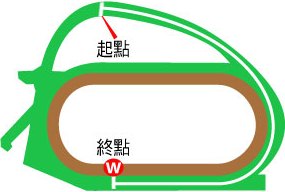 日本中山競馬場 - 草地 - 1200米 (右轉)三歲以上馬匹。適用獎金上限日圓10,000,000。配磅︰三歲馬匹123磅；四歲以上馬匹126磅。減磅︰雌馬約4.5磅。總獎金 (日圓) ¥31,750,000冠軍 ¥15,000,000，亞軍 ¥6,000,000，季軍 ¥3,800,000，殿軍 ¥2,300,000，第五名 ¥1,500,000，第六名 ¥1,200,000，第七名 ¥1,050,000，第八名 ¥900,000。(16匹參賽馬)名次日期賽事名稱、級別及獎金賽事名稱、級別及獎金馬場馬場途程/跑道/場地途程/跑道/場地負磅騎師檔位賽事分段時間賽事分段時間賽事分段時間賽事分段時間頭馬時間分段名次分段名次分段名次分段名次分段名次分段名次名次及          勝負距離名次及          勝負距離賠率配備冠軍/亞軍/季軍1/1625/6/16三歲以上 雌馬 適用獎金上限日圓5,000,000日圓14,250,000日函館1200 右草地 好 115木幡初也8-22.4022.9024.101.09.40-551頸23.8 (7)飛鷹雲峰  高超聖潔  Share the Joyful (JPN)  6/1524/7/16三歲以上 適用獎金上限日圓10,000,000 讓賽日圓29,100,000日函館1200 右草地 快 115原田和真2-22.9023.1022.801.08.80-3362.531.5 (10)Tosho Piste (JPN)  法治公義  Suzuka Arthur (JPN)  3/166/8/16三歲以上 適用獎金上限日圓10,000,000日圓29,100,000日札幌1200 右草地 快 121勝浦正樹8-22.5022.6023.701.08.80-9830.576.9 (13)Queue du Lapin (JPN)  Azuma Queen (JPN)  飛鷹雲峰  4/163/9/16三歲以上 適用獎金上限日圓10,000,000日圓29,110,000日札幌1200 右草地 快 121勝浦正樹12-23.7022.9022.801.09.40-111142.533.3 (11)Ittetsu (IRE)  樂不可支  法治公義  5/162/10/16勝浦特別賽 三歲以上 適用獎金上限日圓10,000,000 讓賽日圓29,290,000日中山1200 右草地 快 117勝浦正樹15-22.9022.5023.001.08.40-15145225.3 (10)樂不可支  聖名誓約  樂悠悠  名次日期賽事名稱、級別及獎金賽事名稱、級別及獎金馬場馬場途程/跑道/場地途程/跑道/場地負磅騎師檔位賽事分段時間賽事分段時間賽事分段時間賽事分段時間頭馬時間分段名次分段名次分段名次分段名次分段名次分段名次名次及          勝負距離名次及          勝負距離賠率配備冠軍/亞軍/季軍6/113/7/16三歲以上 適用獎金上限日圓10,000,000日圓28,980,000日福島1200 右草地 快 121戶崎圭太9-22.8022.0023.201.08.00-3362.36.1 (5)Seiun Kosei (JPN)  Melagrana (AUS)  Happy Norichan (JPN)  3/1623/7/16三歲以上 適用獎金上限日圓10,000,000 讓賽日圓29,090,000日福島1200 右草地 快 119田邊裕信13-22.6022.4024.001.09.00-2231.84.5 (2)Fleur City (JPN)  夜行狐狸  惠利冠冕  18/1814/8/16三歲以上 適用獎金上限日圓10,000,000 讓賽日圓29,190,000日新潟1400 左草地 快 119石橋脩212.1021.2023.6023.001.19.90-221810.541.3 (13)Roi Absolu (JPN)  Two M Meister (JPN)  Estitato (JPN)  6/1617/9/16三歲以上 適用獎金上限日圓10,000,000日圓29,150,000日中山1200 右草地 快 121和田龍二13-23.0022.3023.101.08.40-111163.321.2 (7)Denko Uno (JPN)  Estitato (JPN)  Great Charter (JPN)  14/155/11/16三歲以上 適用獎金上限日圓10,000,000 讓賽日圓27,210,000日福島1200 右草地 快 119吉田隼人16-22.4022.2023.601.08.20-4414629.2 (9)King Heart (JPN)  Yamanin Marquisat (JPN)  Ares Barows (JPN)  名次日期賽事名稱、級別及獎金賽事名稱、級別及獎金馬場馬場途程/跑道/場地途程/跑道/場地負磅騎師檔位賽事分段時間賽事分段時間賽事分段時間賽事分段時間頭馬時間分段名次分段名次分段名次分段名次分段名次分段名次名次及          勝負距離名次及          勝負距離賠率配備冠軍/亞軍/季軍5/1412/12/15兩歲馬 適用獎金上限日圓5,000,000日圓19,420,000日中山1200 右草地 快 121內田博幸13-22.5022.2024.201.08.90-34514.0 (2)完美衝刺  Taisei Eclair (JPN)  Cosmo French (JPN)  2/1630/4/16三歲馬 適用獎金上限日圓5,000,000日圓17,470,000日新潟1200 左草地 快 123丸山元氣15-22.7022.6023.401.08.70-4420.84.0 (2)Blois (JPN)  法式典範  Meiner Passer (JPN)  3/1615/5/16三歲馬 適用獎金上限日圓5,000,000日圓13,720,000日東京1400 左草地 快 123武豊112.4022.4023.1022.901.20.80-3331.57.3 (5)Star of Persia (JPN)  Hypnotist (JPN)  法式典範  2/1426/6/16三歲以上 適用獎金上限日圓5,000,000日圓14,250,000日函館1200 右草地 好 119丸山元氣14-23.0023.2023.901.10.10-442頸1.8FAdmire Sky (JPN)  法式典範  Kanetoshi Bonheur (JPN)  1/1217/7/16三歲以上 適用獎金上限日圓5,000,000日圓20,460,000日函館1200 右草地 好 119丸山元氣9-23.3023.1023.201.09.60-321頸2.0F法式典範  Cosmo Innocent (JPN)  Cosmo French (JPN)  名次日期賽事名稱、級別及獎金賽事名稱、級別及獎金馬場馬場途程/跑道/場地途程/跑道/場地負磅騎師檔位賽事分段時間賽事分段時間賽事分段時間賽事分段時間頭馬時間分段名次分段名次分段名次分段名次分段名次分段名次名次及          勝負距離名次及          勝負距離賠率配備冠軍/亞軍/季軍7/1524/7/16三歲以上 適用獎金上限日圓10,000,000 讓賽日圓29,100,000日函館1200 右草地 快 119橫山和生16-22.9023.1022.801.08.80-12372.865.7 (13)Tosho Piste (JPN)  法治公義  Suzuka Arthur (JPN)  5/1328/8/16三歲以上 適用獎金上限日圓10,000,000日圓29,190,000日札幌1200 右草地 快 128永森大智9-23.1023.1023.301.09.50-121251.542.5 (9)Kurino Hatchan (JPN)  Ittetsu (IRE)  Grace Minoru (JPN)  10/1617/9/16三歲以上 適用獎金上限日圓10,000,000日圓29,150,000日中山1200 右草地 快 126勝浦正樹14-23.0022.3023.101.08.40-1311104.857.1 (12)Denko Uno (JPN)  Estitato (JPN)  Great Charter (JPN)  5/155/11/16三歲以上 適用獎金上限日圓10,000,000 讓賽日圓27,210,000日福島1200 右草地 快 119丹內祐次8-22.4022.2023.601.08.20-111051.8110.0 (13)King Heart (JPN)  Yamanin Marquisat (JPN)  Ares Barows (JPN)  7/1519/11/16三歲以上 適用獎金上限日圓10,000,000日圓19,950,000日東京1400 左草地 好 126橫山典弘412.5023.6023.0023.101.22.20-111274.330.9 (9)響徹寰宇  呼朋喚友  Rainbow Love Love (JPN)  名次日期賽事名稱、級別及獎金賽事名稱、級別及獎金馬場馬場途程/跑道/場地途程/跑道/場地負磅騎師檔位賽事分段時間賽事分段時間賽事分段時間賽事分段時間頭馬時間分段名次分段名次分段名次分段名次分段名次分段名次名次及          勝負距離名次及          勝負距離賠率配備冠軍/亞軍/季軍12/163/4/16三歲馬 適用獎金上限日圓5,000,000日圓13,720,000日中山1600 右草地 快 123柴山雄一423.5023.3023.5024.101.34.40889128.541.7 (7)Mikki Glory (JPN)  Chocolate (JPN)  Shonan Anthem (JPN)  12/1829/5/16三歲馬 適用獎金上限日圓5,000,000日圓13,720,000日東京1400 左草地 快 123武豊612.4022.0022.3024.101.20.80-1717128.840.1 (7)Seiun Kosei (JPN)  One Breath Away (JPN)  呼朋喚友  1/1110/7/16三歲以上 適用獎金上限日圓5,000,000日圓20,330,000日福島1200 右草地 快 119石川裕紀人4-23.1022.4023.701.09.20-991頸7.7 (5)加油向北  Red Majeur (JPN)  Nomination (JPN)  11/1623/7/16三歲以上 適用獎金上限日圓10,000,000日圓29,090,000日福島1200 右草地 快 117石川裕紀人15-22.6022.4024.001.09.00-1212115.57.1 (4)Fleur City (JPN)  夜行狐狸  惠利冠冕  13/162/10/16勝浦特別賽 三歲以上 適用獎金上限日圓10,000,000 讓賽日圓29,290,000日中山1200 右草地 快 117武豊14-22.9022.5023.001.08.40-55133.826.3 (11)樂不可支  聖名誓約  樂悠悠  名次日期賽事名稱、級別及獎金賽事名稱、級別及獎金馬場馬場途程/跑道/場地途程/跑道/場地負磅騎師檔位賽事分段時間賽事分段時間賽事分段時間賽事分段時間頭馬時間分段名次分段名次分段名次分段名次分段名次分段名次名次及          勝負距離名次及          勝負距離賠率配備冠軍/亞軍/季軍11/1612/3/16LAnemone S. 三歲馬 雌馬日圓36,200,000日中山1600 右草地 快 119柴田善臣223.8024.0023.9023.801.35.50131413116.837.0 (9)Cecchino (JPN)  Alla Salute (JPN)  Peptide Supple (JPN)  14/1626/6/16三歲以上 適用獎金上限日圓10,000,000日圓29,220,000日東京1400 左泥地 標準 115津村明秀212.4022.6023.9025.201.24.10-781411.313.1 (7)Grass Etoile (JPN)  Another Version (JPN)  Shugin (JPN)  2/1316/7/16三歲以上 適用獎金上限日圓10,000,000日圓29,030,000日函館1200 右草地 快 115田泰安9-23.0022.2023.701.08.90-552頸13.6 (5)Hokko Sara Star (JPN)  颱風女將  Meisho Azumino (JPN)  14/1524/7/16三歲以上 適用獎金上限日圓10,000,000 讓賽日圓29,100,000日函館1200 右草地 快 115田泰安5-22.9023.1022.801.08.80-911145.54.0 (3)Tosho Piste (JPN)  法治公義  Suzuka Arthur (JPN)  12/163/9/16三歲以上 適用獎金上限日圓10,000,000日圓29,110,000日札幌1200 右草地 快 117池添謙一2-23.7022.9022.801.09.40-7712618.9 (6)Ittetsu (IRE)  樂不可支  法治公義  名次日期賽事名稱、級別及獎金賽事名稱、級別及獎金馬場馬場途程/跑道/場地途程/跑道/場地負磅騎師檔位賽事分段時間賽事分段時間賽事分段時間賽事分段時間頭馬時間分段名次分段名次分段名次分段名次分段名次分段名次名次及          勝負距離名次及          勝負距離賠率配備冠軍/亞軍/季軍7/1520/3/16三歲馬 適用獎金上限日圓5,000,000日圓13,720,000日中山1600 右草地 好 123柴山雄一1223.3023.2024.2023.901.34.601312117316.4 (6)Carp Streamer (JPN)  He's in Love (JPN)  Fire Crystal (JPN)  1/1116/4/16三歲馬 適用獎金上限日圓5,000,000日圓13,720,000日中山1600 右草地 快 123柴山雄一123.9023.7023.7023.401.34.704221頸10.8 (4)夢想世界  Orleans Rose (JPN)  Star of Persia (JPN)  12/177/5/16L首長錦標 三歲馬日圓36,200,000日東京2000 左草地 快 123田中勝春1322.5025.0023.6023.901.59.2077812891.2 (14)青花吐艷  寄生花  Seewind (JPN)  15/163/7/16G3日經電台賞 三歲馬 讓賽日圓72,000,000日福島1800 右草地 快 117蛯名正義1122.9024.3024.2023.201.47.00112151067.1 (13)Seewind (JPN)  Daiwa Dresser (JPN)  Urban Kid (JPN)  11/1413/8/16三歲以上 適用獎金上限日圓10,000,000日圓29,020,000日札幌1500 右草地 快 119柴山雄一318.2024.1023.5023.001.28.80343113.532.9 (10)Win Mut (JPN)  Terra Nova (JPN)  Star of Persia (JPN)  名次日期賽事名稱、級別及獎金賽事名稱、級別及獎金馬場馬場途程/跑道/場地途程/跑道/場地負磅騎師檔位賽事分段時間賽事分段時間賽事分段時間賽事分段時間頭馬時間分段名次分段名次分段名次分段名次分段名次分段名次名次及          勝負距離名次及          勝負距離賠率配備冠軍/亞軍/季軍3/1829/5/16三歲馬 適用獎金上限日圓5,000,000日圓13,720,000日東京1400 左草地 快 119井上敏樹1112.4022.0022.3024.101.20.80-16143257.4 (10)Seiun Kosei (JPN)  One Breath Away (JPN)  呼朋喚友  9/1525/6/16三歲以上 適用獎金上限日圓5,000,000日圓14,250,000日東京1400 左草地 快 119柴田善臣1512.4022.0022.9023.901.21.20-11899.513.7 (5)Orleans Rose (JPN)  One Breath Away (JPN)  Epic Magic (JPN)  3/152/10/16三歲以上 適用獎金上限日圓5,000,000日圓14,250,000日中山1200 右草地 快 121岩田康誠15-22.1021.8024.401.08.30-13930.56.0 (3)Speciale (JPN)  Shine Red (JPN)  呼朋喚友  1/1830/10/16三歲以上 適用獎金上限日圓5,000,000日圓14,250,000日東京1400 左草地 快 121岩田康誠1212.7023.1023.5022.901.22.20-8711.36.6 (3)呼朋喚友  Riviere (JPN)  Jewel Planet (JPN)  2/1519/11/16三歲以上 適用獎金上限日圓10,000,000日圓19,950,000日東京1400 左草地 好 123柴田善臣1212.5023.6023.0023.101.22.20-1192頸5.2 (2)響徹寰宇  呼朋喚友  Rainbow Love Love (JPN)  名次日期賽事名稱、級別及獎金賽事名稱、級別及獎金馬場馬場途程/跑道/場地途程/跑道/場地負磅騎師檔位賽事分段時間賽事分段時間賽事分段時間賽事分段時間頭馬時間分段名次分段名次分段名次分段名次分段名次分段名次名次及          勝負距離名次及          勝負距離賠率配備冠軍/亞軍/季軍9/1413/8/16三歲以上 適用獎金上限日圓10,000,000日圓29,020,000日札幌1500 右草地 快 115勝浦正樹1418.2024.1023.5023.001.28.8013131392.845.1 (13)Win Mut (JPN)  Terra Nova (JPN)  Star of Persia (JPN)  5/1011/9/16三歲以上 適用獎金上限日圓10,000,000 讓賽日圓28,920,000日中山1600 右草地 快 112丸田恭介823.6022.6023.2024.101.33.5089951.334.5 (7)Dover (JPN)  Alla Salute (JPN)  Shingun Joker (JPN)  7/139/10/16三歲以上 適用獎金上限日圓10,000,000日圓29,060,000日東京1600 左草地 黏 117丸田恭介623.6024.7024.0023.001.35.30-3373.546.0 (10)溫泉區  Lunar Prospector (JPN)  Chocolate Vine (JPN)  6/1329/10/16三歲以上 適用獎金上限日圓10,000,000日圓29,040,000日東京1400 左草地 快 117丸田恭介512.7023.5023.6022.901.22.70-7861.322.8 (7)Matenro Happiness (JPN)  Premio Tailor (JPN)  Mariolo (JPN)  7/1826/11/16三歲以上 雌馬 適用獎金上限日圓10,000,000日圓19,950,000日東京1400 左草地 快 119北村宏司1112.8023.8023.7022.901.23.20-71072.816.3 (6)Alla Salute (JPN)  Earth Pray (JPN)  高超聖潔  名次日期賽事名稱、級別及獎金賽事名稱、級別及獎金馬場馬場途程/跑道/場地途程/跑道/場地負磅騎師檔位賽事分段時間賽事分段時間賽事分段時間賽事分段時間頭馬時間分段名次分段名次分段名次分段名次分段名次分段名次名次及          勝負距離名次及          勝負距離賠率配備冠軍/亞軍/季軍2/167/5/16四歲以上 適用獎金上限日圓16,000,000日圓33,200,000日新潟1000 直草地 黏 126木幡初廣9-12.2021.3022.600.56.10---21.332.9 (12)Princess Moon (JPN)  萊茵星馳  Bright Cherry (JPN)  5/187/8/16三歲以上 適用獎金上限日圓10,000,000日圓29,190,000日新潟1000 直草地 快 126橫山典弘13-11.6020.5022.000.54.10---54.311.7 (6)Dancing Wonder (JPN)  Red Lauda (JPN)  野田虹彩  7/1227/8/16三歲以上 適用獎金上限日圓16,000,000日圓35,010,000日新潟1000 直草地 快 126橫山典弘2-11.9020.8021.600.54.30---74.319.0 (7)Red Lauda (JPN)  Hush (JPN)  Dancing Wonder (JPN)  4/1822/10/16三歲以上 適用獎金上限日圓10,000,000 讓賽日圓27,210,000日新潟1000 直草地 快 121橫山和生15-11.8020.9022.000.54.70---4312.1 (5)Earth Angel (JPN)  Iolani (JPN)  Speciale (JPN)  4/1430/10/16三歲以上 公開賽日圓44,250,000日新潟1000 直草地 快 123橫山和生12-12.2021.0021.700.54.90---41.843.5 (10)Rhein Spirit (JPN)  Total Heat (USA)  Symboli Disco (JPN)  名次日期賽事名稱、級別及獎金賽事名稱、級別及獎金馬場馬場途程/跑道/場地途程/跑道/場地負磅騎師檔位賽事分段時間賽事分段時間賽事分段時間賽事分段時間頭馬時間分段名次分段名次分段名次分段名次分段名次分段名次名次及          勝負距離名次及          勝負距離賠率配備冠軍/亞軍/季軍6/142/8/15G3夏季短途錦標 三歲以上日圓72,000,000日新潟1000 直草地 快 117三浦皇成3-12.1020.4021.600.54.10---63.512.1 (7)黃鶯出谷  Symboli Disco (JPN)  地球音速  11/1818/10/15三歲以上 公開讓賽日圓42,380,000日新潟1400 左草地 快 117三浦皇成1712.2021.4023.4023.501.20.50-9101153.5FDanon Programmer (JPN)  忍者之威  Tagano Burg (JPN)  5/178/11/15三歲以上 公開讓賽日圓42,340,000日京都1200 右草地 黏 117濱中俊7-23.1022.2023.601.08.90-111254.814.6 (7)暴君尼祿  地球音速  圓弧赤駿  6/109/1/16L淀短途錦標 四歲以上日圓43,800,000日京都1200 右草地 快 121李慕華7-23.4022.2022.201.07.80-7762.36.8 (3)Laurel Veloce (JPN)  地球音速  Second Table (JPN)  11/1223/1/16四歲以上 公開賽日圓42,210,000日京都1200 右泥地 標準 121李慕華3-23.2023.5024.401.11.10-331110.87.3 (4)Bulldog Boss (JPN)  Going Power (JPN)  Tokino Genji (JPN)  名次日期賽事名稱、級別及獎金賽事名稱、級別及獎金馬場馬場途程/跑道/場地途程/跑道/場地負磅騎師檔位賽事分段時間賽事分段時間賽事分段時間賽事分段時間頭馬時間分段名次分段名次分段名次分段名次分段名次分段名次名次及          勝負距離名次及          勝負距離賠率配備冠軍/亞軍/季軍10/1630/1/16四歲以上 適用獎金上限日圓10,000,000 讓賽日圓27,170,000日中京1400 左泥地 軟黏 123勝浦正樹612.3022.1023.7025.201.23.30-1212103.825.9 (12)Jalapeno Pepper (JPN)  Gold Souk (JPN)  Stern Glanz (JPN)  11/1614/2/16四歲以上 適用獎金上限日圓10,000,000日圓19,950,000日東京1600 左泥地 好 126松岡正海1623.0023.5024.4024.501.35.40-631114.364.3 (12)Last Dancer (JPN)  Stern Glanz (JPN)  Salty Comment (USA)  15/1625/9/16三歲以上 適用獎金上限日圓10,000,000日圓29,110,000日中山1600 右草地 快 126蛯名正義1223.7022.5023.3023.901.33.40499157.3138.5 (12)Orleans Rose (JPN)  Chocolate Vine (JPN)  Le Grand Peintre (JPN)  12/139/10/16三歲以上 適用獎金上限日圓10,000,000日圓29,060,000日東京1600 左草地 黏 126蛯名正義723.6024.7024.0023.001.35.30-107125.388.2 (12)溫泉區  Lunar Prospector (JPN)  Chocolate Vine (JPN)  9/1329/10/16三歲以上 適用獎金上限日圓10,000,000日圓29,040,000日東京1400 左草地 快 126蛯名正義1312.7023.5023.6022.901.22.70-111192.563.8 (10)Matenro Happiness (JPN)  Premio Tailor (JPN)  Mariolo (JPN)  名次日期賽事名稱、級別及獎金賽事名稱、級別及獎金馬場馬場途程/跑道/場地途程/跑道/場地負磅騎師檔位賽事分段時間賽事分段時間賽事分段時間賽事分段時間頭馬時間分段名次分段名次分段名次分段名次分段名次分段名次名次及          勝負距離名次及          勝負距離賠率配備冠軍/亞軍/季軍2/1610/1/16四歲以上 適用獎金上限日圓10,000,000日圓19,950,000日中山1200 右草地 快 119內田博幸16-22.7022.4023.401.08.50-222鼻7.4 (5)Carving Pass (JPN)  生命線  Sunrise Popeye (JPN)  3/1313/3/16四歲以上 適用獎金上限日圓10,000,000日圓29,000,000日中山1200 右草地 快 121內田博幸11-22.5022.2023.801.08.50-1131.52.3FCosmo Dome (JPN)  Fleur City (JPN)  生命線  6/123/4/16四歲以上 適用獎金上限日圓10,000,000日圓28,980,000日中山1200 右草地 快 121內田博幸2-23.4023.4022.601.09.40-1162.32.4 (2)Arma Elnath (JPN)  Super Earth (JPN)  Fleur City (JPN)  5/1121/5/16四歲以上 適用獎金上限日圓10,000,000日圓19,950,000日東京1400 左草地 快 121內田博幸313.0021.8022.6023.701.21.10-5656.53.9 (2)Hazy Moon (JPN)  Rainbow Love Love (JPN)  Silver Grace (JPN)  1/184/12/16三歲以上 適用獎金上限日圓5,000,000日圓13,400,000日中京1400 左草地 快 121莫雅212.2022.3023.1023.301.20.90-331頸3.2F生命線  Danon Bright (JPN)  Tagano Milky (JPN)  名次日期賽事名稱、級別及獎金賽事名稱、級別及獎金馬場馬場途程/跑道/場地途程/跑道/場地負磅騎師檔位賽事分段時間賽事分段時間賽事分段時間賽事分段時間頭馬時間分段名次分段名次分段名次分段名次分段名次分段名次名次及          勝負距離名次及          勝負距離賠率配備冠軍/亞軍/季軍12/1619/6/16三歲以上 適用獎金上限日圓5,000,000日圓14,250,000日阪神1200 右草地 黏 126中谷雄太14-23.3023.1023.401.09.80-23127.389.6 (11)Black Clover (JPN)  Energy Town (USA)  轟動一時  7/1820/8/16三歲以上 適用獎金上限日圓5,000,000日圓20,570,000日小倉1200 右草地 快 126小牧太14-22.5023.0023.901.09.40-111271.836.5 (11)Bit Rate (JPN)  A Shin Picasso (USA)  Shonan Maxim (JPN)  11/1624/9/16三歲以上 適用獎金上限日圓5,000,000日圓14,250,000日阪神1200 右泥地 好 126小牧太11-23.3023.7024.401.11.40-89119.833.0 (10)Shigeru Gohosai (JPN)  A Shin Carnival (JPN)  Blue Moon (JPN)  8/1830/10/16三歲以上 適用獎金上限日圓5,000,000日圓13,400,000日新潟1200 左草地 快 126荻野琢真17-23.1023.3023.301.09.70-1184.848.4 (12)Red Regal (JPN)  Suzuka Brain (JPN)  Kanoya Parity (JPN)  1/1612/11/16三歲以上 適用獎金上限日圓5,000,000日圓18,790,000日福島1200 右草地 好 126荻野琢真9-22.7022.8024.701.10.20-12111頸50.9 (13)大樹矛盾  Win Ventura (JPN)  Love Laurel (JPN)  名次日期賽事名稱、級別及獎金賽事名稱、級別及獎金馬場馬場途程/跑道/場地途程/跑道/場地負磅騎師檔位賽事分段時間賽事分段時間賽事分段時間賽事分段時間頭馬時間分段名次分段名次分段名次分段名次分段名次分段名次名次及          勝負距離名次及          勝負距離賠率配備冠軍/亞軍/季軍6/1617/7/16三歲以上 適用獎金上限日圓10,000,000日圓29,100,000日中京1200 左草地 快 121武豊12-22.9022.5022.501.07.90-8863.58.9 (5)Melagrana (AUS)  樂悠悠  Kitasan Love Call (JPN)  7/1814/8/16三歲以上 適用獎金上限日圓10,000,000日圓29,150,000日小倉1200 右草地 快 121韋達12-22.2022.7023.501.08.40-101072.314.4 (6)Reve Moon (JPN)  King Heart (JPN)  Ares Barows (JPN)  5/134/9/16三歲以上 適用獎金上限日圓10,000,000日圓29,010,000日新潟1200 左草地 快 121和田龍二1-22.5023.0022.601.08.10-235411.4 (4)Daiwa Duchess (JPN)  樂悠悠  Happy Norichan (JPN)  4/161/10/16三歲以上 適用獎金上限日圓10,000,000日圓29,190,000日阪神1200 右草地 好 121和田龍二13-23.1022.4023.301.08.80-2241.88.8 (5)鐵杵成針  Great Charter (JPN)  九尾狐妖  5/164/12/16三歲以上 適用獎金上限日圓10,000,000日圓19,950,000日阪神1200 右草地 好 115荻野極15-23.2022.6024.001.09.80-7653.89.7 (5)Southern Lights (JPN)  All in One (JPN)  樂悠悠  名次日期賽事名稱、級別及獎金賽事名稱、級別及獎金馬場馬場途程/跑道/場地途程/跑道/場地負磅騎師檔位賽事分段時間賽事分段時間賽事分段時間賽事分段時間頭馬時間分段名次分段名次分段名次分段名次分段名次分段名次名次及          勝負距離名次及          勝負距離賠率配備冠軍/亞軍/季軍15/182/7/16三歲以上 適用獎金上限日圓5,000,000日圓14,250,000日中京1200 左草地 快 115國分恭介12-22.6022.3022.801.07.70-1212158114.2 (14)Dancing Wonder (JPN)  Palio Minoru (JPN)  Red Regal (JPN)  13/1531/7/16三歲以上 適用獎金上限日圓5,000,000日圓14,250,000日小倉1800 右草地 快 108荻野極623.7024.5023.5023.701.47.6051011137.5100.8 (13)Yamanin Elfin (JPN)  Vintage Rose (JPN)  Curren Grand Bleu (JPN)  3/1823/10/16三歲以上 雌馬 適用獎金上限日圓5,000,000日圓13,400,000日新潟1000 直草地 快 115鮫島克駿8-12.0021.2022.100.55.30---32.3171.3 (16)Smart Grace (JPN)  Shigeru Kazenobon (JPN)  天女降世  2/1729/10/16三歲以上 適用獎金上限日圓5,000,000日圓18,620,000日新潟1000 直草地 好 117川島信二13-12.1020.9022.600.55.60---20.813.4 (6)Exceed Limits (IRE)  天女降世  Siberian Massive (JPN)  1/1619/11/16三歲以上 雌馬 適用獎金上限日圓5,000,000日圓13,400,000日福島1200 右草地 黏 117鮫島克駿5-23.1023.3024.801.11.20-5410.59.6 (4)天女降世  Puerto Princesa (JPN)  Green Basilisk (JPN)  